Мектеп: №1 Майқайың жалпы орта білім беру мектебіМектеп: №1 Майқайың жалпы орта білім беру мектебіМектеп: №1 Майқайың жалпы орта білім беру мектебіМектеп: №1 Майқайың жалпы орта білім беру мектебіМектеп: №1 Майқайың жалпы орта білім беру мектебіПән:Дүниежүзі тарихыПән:Дүниежүзі тарихыПән:Дүниежүзі тарихыПән:Дүниежүзі тарихыПән:Дүниежүзі тарихыТарауы:4-бөлім. Бірінші дүниежүзілік соғыстан кейінгі Азия елдеріТарауы:4-бөлім. Бірінші дүниежүзілік соғыстан кейінгі Азия елдеріТарауы:4-бөлім. Бірінші дүниежүзілік соғыстан кейінгі Азия елдеріТарауы:4-бөлім. Бірінші дүниежүзілік соғыстан кейінгі Азия елдеріТарауы:4-бөлім. Бірінші дүниежүзілік соғыстан кейінгі Азия елдеріСабақ  тақырыбы: Неліктен Мұстафа Кемалді  «Ататүрік» деп атады?Сабақ  тақырыбы: Неліктен Мұстафа Кемалді  «Ататүрік» деп атады?Сабақ  тақырыбы: Неліктен Мұстафа Кемалді  «Ататүрік» деп атады?Сабақ  тақырыбы: Неліктен Мұстафа Кемалді  «Ататүрік» деп атады?Сабақ  тақырыбы: Неліктен Мұстафа Кемалді  «Ататүрік» деп атады?Күні: 1-тоқсан  Күні: 1-тоқсан  Мұғалімнің есімі:Касымова Баян КабыкеновнаМұғалімнің есімі:Касымова Баян КабыкеновнаМұғалімнің есімі:Касымова Баян КабыкеновнаСынып: 9сыныпСынып: 9сыныпҚатысқандар саныҚатыспағандар саныҚатыспағандар саныСабаққа негізделген оқу мақсатыСабаққа негізделген оқу мақсаты8.2.1.1-тарихи кезеңдердің ерекшеліктерін салыстыру арқылы мемлекет пен діннің өзара қатынасын сипаттау8.4.2.2-экономика және саясаттағы өзгерістерді сипаттау үшін «этатизм» (мемлекеттік капитализм) түсінігін қолдану8.2.1.1-тарихи кезеңдердің ерекшеліктерін салыстыру арқылы мемлекет пен діннің өзара қатынасын сипаттау8.4.2.2-экономика және саясаттағы өзгерістерді сипаттау үшін «этатизм» (мемлекеттік капитализм) түсінігін қолдану8.2.1.1-тарихи кезеңдердің ерекшеліктерін салыстыру арқылы мемлекет пен діннің өзара қатынасын сипаттау8.4.2.2-экономика және саясаттағы өзгерістерді сипаттау үшін «этатизм» (мемлекеттік капитализм) түсінігін қолдануСабақ мақсаттары:Сабақ мақсаттары:ХХ ғасырдың басында Осман империясының күйреуі, революция, реформалардың салдарынан Түркияның  мемлекеттік құрылысын сипаттау.М.Кемалдің реформаларының Түркияның дамуына ықпалын талдауТүркияның экономикалық,саяси, әлеуметтік және технологиялық жетістіктерін анықтауХХ ғасырдың басында Осман империясының күйреуі, революция, реформалардың салдарынан Түркияның  мемлекеттік құрылысын сипаттау.М.Кемалдің реформаларының Түркияның дамуына ықпалын талдауТүркияның экономикалық,саяси, әлеуметтік және технологиялық жетістіктерін анықтауХХ ғасырдың басында Осман империясының күйреуі, революция, реформалардың салдарынан Түркияның  мемлекеттік құрылысын сипаттау.М.Кемалдің реформаларының Түркияның дамуына ықпалын талдауТүркияның экономикалық,саяси, әлеуметтік және технологиялық жетістіктерін анықтауБағалау критерийлері: (жетістік критерийлері, табыс критерийлері, күтілетін нәтиже)Бағалау критерийлері: (жетістік критерийлері, табыс критерийлері, күтілетін нәтиже)ХХ ғасырдың басында Осман империясының күйреуі, революция, реформалардың салдарынан Түркияның  мемлекеттік құрылысын сипаттай аладыМ.Кемалдің реформаларының Түркияның дамуына ықпалын             талдай аладыТүркияның экономикалық,саяси, әлеуметтік және технологиялық      жетістіктерін анықтай аладыХХ ғасырдың басында Осман империясының күйреуі, революция, реформалардың салдарынан Түркияның  мемлекеттік құрылысын сипаттай аладыМ.Кемалдің реформаларының Түркияның дамуына ықпалын             талдай аладыТүркияның экономикалық,саяси, әлеуметтік және технологиялық      жетістіктерін анықтай аладыХХ ғасырдың басында Осман империясының күйреуі, революция, реформалардың салдарынан Түркияның  мемлекеттік құрылысын сипаттай аладыМ.Кемалдің реформаларының Түркияның дамуына ықпалын             талдай аладыТүркияның экономикалық,саяси, әлеуметтік және технологиялық      жетістіктерін анықтай аладыТілдік мақсаттарТілдік мақсаттар Мәтіндегі негізгі ойды бірлесе оқиды, түсіндіре алады. Диалогқа, пікірталасқа түсе алады, жаңа сөздер мен терминдерді дәптерге жазып алады Мәтіндегі негізгі ойды бірлесе оқиды, түсіндіре алады. Диалогқа, пікірталасқа түсе алады, жаңа сөздер мен терминдерді дәптерге жазып алады Мәтіндегі негізгі ойды бірлесе оқиды, түсіндіре алады. Диалогқа, пікірталасқа түсе алады, жаңа сөздер мен терминдерді дәптерге жазып аладыТілдік мақсаттарТілдік мақсаттарТерминология: этатизм, кемализм, ұлтшылдық.Терминология: этатизм, кемализм, ұлтшылдық.Терминология: этатизм, кемализм, ұлтшылдық.Тілдік мақсаттарТілдік мақсаттарСөз тіркестері: Шетел интервенттері..., Үштік Одақ..., еуропалық державалар...Сөз тіркестері: Шетел интервенттері..., Үштік Одақ..., еуропалық державалар...Сөз тіркестері: Шетел интервенттері..., Үштік Одақ..., еуропалық державалар...Құндылықтарды дарытуҚұндылықтарды дарытуОқушыларға «Мәңгілік Ел» идеясының «Тарихтың мәдениет пен біртұтастығы» құндылығына баулу. Қоғамдық өзгерістерді салыстыру барысында өзгелердің мәдениетіне және көзқарасына құрметпен қарау құндылығына тәрбиелеу.Оқушыларға «Мәңгілік Ел» идеясының «Тарихтың мәдениет пен біртұтастығы» құндылығына баулу. Қоғамдық өзгерістерді салыстыру барысында өзгелердің мәдениетіне және көзқарасына құрметпен қарау құндылығына тәрбиелеу.Оқушыларға «Мәңгілік Ел» идеясының «Тарихтың мәдениет пен біртұтастығы» құндылығына баулу. Қоғамдық өзгерістерді салыстыру барысында өзгелердің мәдениетіне және көзқарасына құрметпен қарау құндылығына тәрбиелеу.Пәнаралық байланыстарПәнаралық байланыстарГеография, Қазақстан тарихыГеография, Қазақстан тарихыГеография, Қазақстан тарихыАКТ қолдану дағдыларыАКТ қолдану дағдыларыБейнеролик  https://www.com/watch?vPfrI_epE&t=70sБейнеролик  https://www.com/watch?vPfrI_epE&t=70sБейнеролик  https://www.com/watch?vPfrI_epE&t=70sАлдыңғы оқу/ Бастапқы білімАлдыңғы оқу/ Бастапқы білімОсман империясының бұрыңғы отарларындағы сұлтан билігінң  жойылуы және шетел интервенттеріне қарсы күресОсман империясының бұрыңғы отарларындағы сұлтан билігінң  жойылуы және шетел интервенттеріне қарсы күресОсман империясының бұрыңғы отарларындағы сұлтан билігінң  жойылуы және шетел интервенттеріне қарсы күресЖоспарЖоспарЖоспарЖоспарЖоспарЖоспарланған уақытЖоспарланған  жаттығуларЖоспарланған  жаттығуларЖоспарланған  жаттығуларРесурстар БасталуыҰйымдастыру:Оқушыларды түгендеу1-топ:Абдул-Азиз ибн Абдуррахман әл-Сауд, 2-топ:Хашим әл-Атасси,3-топ: І Фуад, 4-топ:М.Кемал Сынып 4топқа бөлінеді.Тарихи тұлғалар:1-топ:Абдул-Азиз ибн Абдуррахман әл-Сауд, 2-топ:Хашим әл-Атасси,3-топ: І Фуад, 4-топ:М.Кемал Сынып 4топқа бөлінеді.Үй тапсырмасын қайталау.                                                                                                    «Жасырын тұлға»әдісі бойынша оқушылардың білімдерін тексеру.      КБ: Мұғалімнің мадақтауыСабақтың тақырыбы бейнероликті көре отырып ашу және мақсатын айқындау.«Миға шабуыл» әдісі арқылы ой қозғау.-Оқушылар, бұл тұлғаның түрік тарихындағы рөлі қандай?-Қандай қасиеттерімен ұлт-зиялы көшбасшысына айналды?-М.Кемалді көшбасшы деп атауға бола ма?КБ:Смайлик бойынша бағалау.Ұйымдастыру:Оқушыларды түгендеу1-топ:Абдул-Азиз ибн Абдуррахман әл-Сауд, 2-топ:Хашим әл-Атасси,3-топ: І Фуад, 4-топ:М.Кемал Сынып 4топқа бөлінеді.Тарихи тұлғалар:1-топ:Абдул-Азиз ибн Абдуррахман әл-Сауд, 2-топ:Хашим әл-Атасси,3-топ: І Фуад, 4-топ:М.Кемал Сынып 4топқа бөлінеді.Үй тапсырмасын қайталау.                                                                                                    «Жасырын тұлға»әдісі бойынша оқушылардың білімдерін тексеру.      КБ: Мұғалімнің мадақтауыСабақтың тақырыбы бейнероликті көре отырып ашу және мақсатын айқындау.«Миға шабуыл» әдісі арқылы ой қозғау.-Оқушылар, бұл тұлғаның түрік тарихындағы рөлі қандай?-Қандай қасиеттерімен ұлт-зиялы көшбасшысына айналды?-М.Кемалді көшбасшы деп атауға бола ма?КБ:Смайлик бойынша бағалау.Ұйымдастыру:Оқушыларды түгендеу1-топ:Абдул-Азиз ибн Абдуррахман әл-Сауд, 2-топ:Хашим әл-Атасси,3-топ: І Фуад, 4-топ:М.Кемал Сынып 4топқа бөлінеді.Тарихи тұлғалар:1-топ:Абдул-Азиз ибн Абдуррахман әл-Сауд, 2-топ:Хашим әл-Атасси,3-топ: І Фуад, 4-топ:М.Кемал Сынып 4топқа бөлінеді.Үй тапсырмасын қайталау.                                                                                                    «Жасырын тұлға»әдісі бойынша оқушылардың білімдерін тексеру.      КБ: Мұғалімнің мадақтауыСабақтың тақырыбы бейнероликті көре отырып ашу және мақсатын айқындау.«Миға шабуыл» әдісі арқылы ой қозғау.-Оқушылар, бұл тұлғаның түрік тарихындағы рөлі қандай?-Қандай қасиеттерімен ұлт-зиялы көшбасшысына айналды?-М.Кемалді көшбасшы деп атауға бола ма?КБ:Смайлик бойынша бағалау.Тарихи тұлғалардың портреттеріорындықhttps://www.com/watch?v=-paPfrI_epE&t=70sИнтербелсенді тақтаСмайликтерОртасыОқулықпен жұмыс жасау. «Қара, оқып шық» әдісі арқылы мәтінмен танысу. Дара жұмыс1-тапсырма. «ССН» әдісі арқылы ХХ ғасырдың басындағы Түркияның Осман империясының күйреуі, революция, реформалардың салдарын, Түркияның  мемлекеттік құрылысынның нәтижесін сипаттайды.Дара жұмысДескриптор:ХХ ғасырдың басындағы Түркия тарихында көрініс алған 3 саяси оқиғаны келтіредіТарихи оқиғаның себебін келтіредіТарихи оқиғаның нәтижесін келтіредіҚБ: Топ басшыларының бағалауы.2-тапсырма: «PEST» талдау әдісі арқылы Түркияда капитализмнің дамуын саяси, экономикалық,әлеуметтік және технологиялық жетістіктерін анықтау Жұптық жұмысДескриптор: -Түркияда капитализмнің дамуының саяси факторларын анықтайды;-Түркияда капитализмнің дамуының экономикалық факторларын анықтайды;  -Түркияда капитализмнің дамуының әлеуметтік факторларын анықтайды; -Түркияда капитализмнің дамуының технологиялық факторларын анықтайды;  ҚБ:Топ басшыларының бағалау3-тапсырма: «ПОПС формуласы» әдісі бойынша М.Кемалдің реформаларының Түркияның дамуына ықпалын талдау                             Топтық жұмыс1)Өз ойын айтады.....                                                                                                                   2)себебін түсіндіреді..........                                                                                 3)фактілермен, мысалдармен дәлелдейді...............                                                                      4) «қорытынды шешімге келдім»........                                            Дескриптор:                                                                                                                             - М.Кемалдің реформаларының Түркияның дамуына ықпалын                             өз ойын айтады                                                                                                               - М.Кемалдің реформаларының Түркияның дамуына ықпалының себебін түсіндіреді                                                                                                                     -М.Кемалдің реформаларының Түркияның дамуына ықпалын фактілермен келтіреді                                                                                                               - М.Кемалдің реформаларының Түркияның дамуына ықпалын «Ататүрік» атауы ешкім иеленбеуге тиіс екенін дәлелдеп, қорытынды шешім жасайды.Саралау түрі:Диалог  Барлығы: М.Кемалдің реформаларының Түркияның   дамуына ықпалды себебін анықтап, диалогқа түсе алады. Көпшілігі: М.Кемалдің реформаларының Түркияның   дамуына ықпалды себебін фактілермен дәлелдеп диалогқа түсе  алады.            Кейібіреулері: М.Кемалдің реформаларының Түркияның дамуына ықпалын талдап, қорытынды шешім шығарып диалогқа түсе алады.ҚБ топ басшысының бағалуы «Семантикалық карта» әдісі арқылы. Сабақты қорытындылауҮйге тапсырма:тақырыпты оқып, өздік жұмыстарын орындауОқулықпен жұмыс жасау. «Қара, оқып шық» әдісі арқылы мәтінмен танысу. Дара жұмыс1-тапсырма. «ССН» әдісі арқылы ХХ ғасырдың басындағы Түркияның Осман империясының күйреуі, революция, реформалардың салдарын, Түркияның  мемлекеттік құрылысынның нәтижесін сипаттайды.Дара жұмысДескриптор:ХХ ғасырдың басындағы Түркия тарихында көрініс алған 3 саяси оқиғаны келтіредіТарихи оқиғаның себебін келтіредіТарихи оқиғаның нәтижесін келтіредіҚБ: Топ басшыларының бағалауы.2-тапсырма: «PEST» талдау әдісі арқылы Түркияда капитализмнің дамуын саяси, экономикалық,әлеуметтік және технологиялық жетістіктерін анықтау Жұптық жұмысДескриптор: -Түркияда капитализмнің дамуының саяси факторларын анықтайды;-Түркияда капитализмнің дамуының экономикалық факторларын анықтайды;  -Түркияда капитализмнің дамуының әлеуметтік факторларын анықтайды; -Түркияда капитализмнің дамуының технологиялық факторларын анықтайды;  ҚБ:Топ басшыларының бағалау3-тапсырма: «ПОПС формуласы» әдісі бойынша М.Кемалдің реформаларының Түркияның дамуына ықпалын талдау                             Топтық жұмыс1)Өз ойын айтады.....                                                                                                                   2)себебін түсіндіреді..........                                                                                 3)фактілермен, мысалдармен дәлелдейді...............                                                                      4) «қорытынды шешімге келдім»........                                            Дескриптор:                                                                                                                             - М.Кемалдің реформаларының Түркияның дамуына ықпалын                             өз ойын айтады                                                                                                               - М.Кемалдің реформаларының Түркияның дамуына ықпалының себебін түсіндіреді                                                                                                                     -М.Кемалдің реформаларының Түркияның дамуына ықпалын фактілермен келтіреді                                                                                                               - М.Кемалдің реформаларының Түркияның дамуына ықпалын «Ататүрік» атауы ешкім иеленбеуге тиіс екенін дәлелдеп, қорытынды шешім жасайды.Саралау түрі:Диалог  Барлығы: М.Кемалдің реформаларының Түркияның   дамуына ықпалды себебін анықтап, диалогқа түсе алады. Көпшілігі: М.Кемалдің реформаларының Түркияның   дамуына ықпалды себебін фактілермен дәлелдеп диалогқа түсе  алады.            Кейібіреулері: М.Кемалдің реформаларының Түркияның дамуына ықпалын талдап, қорытынды шешім шығарып диалогқа түсе алады.ҚБ топ басшысының бағалуы «Семантикалық карта» әдісі арқылы. Сабақты қорытындылауҮйге тапсырма:тақырыпты оқып, өздік жұмыстарын орындауОқулықпен жұмыс жасау. «Қара, оқып шық» әдісі арқылы мәтінмен танысу. Дара жұмыс1-тапсырма. «ССН» әдісі арқылы ХХ ғасырдың басындағы Түркияның Осман империясының күйреуі, революция, реформалардың салдарын, Түркияның  мемлекеттік құрылысынның нәтижесін сипаттайды.Дара жұмысДескриптор:ХХ ғасырдың басындағы Түркия тарихында көрініс алған 3 саяси оқиғаны келтіредіТарихи оқиғаның себебін келтіредіТарихи оқиғаның нәтижесін келтіредіҚБ: Топ басшыларының бағалауы.2-тапсырма: «PEST» талдау әдісі арқылы Түркияда капитализмнің дамуын саяси, экономикалық,әлеуметтік және технологиялық жетістіктерін анықтау Жұптық жұмысДескриптор: -Түркияда капитализмнің дамуының саяси факторларын анықтайды;-Түркияда капитализмнің дамуының экономикалық факторларын анықтайды;  -Түркияда капитализмнің дамуының әлеуметтік факторларын анықтайды; -Түркияда капитализмнің дамуының технологиялық факторларын анықтайды;  ҚБ:Топ басшыларының бағалау3-тапсырма: «ПОПС формуласы» әдісі бойынша М.Кемалдің реформаларының Түркияның дамуына ықпалын талдау                             Топтық жұмыс1)Өз ойын айтады.....                                                                                                                   2)себебін түсіндіреді..........                                                                                 3)фактілермен, мысалдармен дәлелдейді...............                                                                      4) «қорытынды шешімге келдім»........                                            Дескриптор:                                                                                                                             - М.Кемалдің реформаларының Түркияның дамуына ықпалын                             өз ойын айтады                                                                                                               - М.Кемалдің реформаларының Түркияның дамуына ықпалының себебін түсіндіреді                                                                                                                     -М.Кемалдің реформаларының Түркияның дамуына ықпалын фактілермен келтіреді                                                                                                               - М.Кемалдің реформаларының Түркияның дамуына ықпалын «Ататүрік» атауы ешкім иеленбеуге тиіс екенін дәлелдеп, қорытынды шешім жасайды.Саралау түрі:Диалог  Барлығы: М.Кемалдің реформаларының Түркияның   дамуына ықпалды себебін анықтап, диалогқа түсе алады. Көпшілігі: М.Кемалдің реформаларының Түркияның   дамуына ықпалды себебін фактілермен дәлелдеп диалогқа түсе  алады.            Кейібіреулері: М.Кемалдің реформаларының Түркияның дамуына ықпалын талдап, қорытынды шешім шығарып диалогқа түсе алады.ҚБ топ басшысының бағалуы «Семантикалық карта» әдісі арқылы. Сабақты қорытындылауҮйге тапсырма:тақырыпты оқып, өздік жұмыстарын орындауОқулық, дәптерИнтербелсенді тақтаОқулық, дәптер,хрестоматия, ұялы телефонҚима қағаздарАяқталуы «Екі жұлдыз, бір тілек» әдісі арқылы оқушылардан кері байланыс алуҮйге тапсырма:11тақырыпты оқып, 74-беттегі №6сұраққа талдау жасаңдар. «Екі жұлдыз, бір тілек» әдісі арқылы оқушылардан кері байланыс алуҮйге тапсырма:11тақырыпты оқып, 74-беттегі №6сұраққа талдау жасаңдар. «Екі жұлдыз, бір тілек» әдісі арқылы оқушылардан кері байланыс алуҮйге тапсырма:11тақырыпты оқып, 74-беттегі №6сұраққа талдау жасаңдар.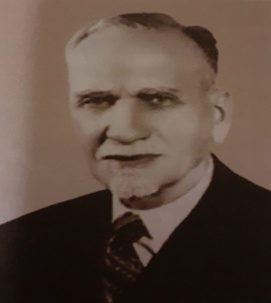 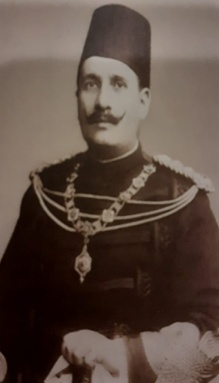 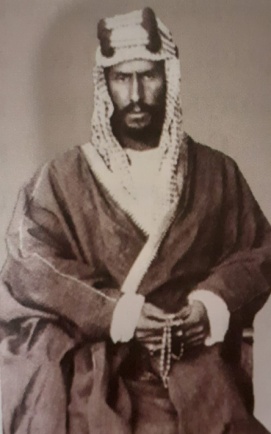 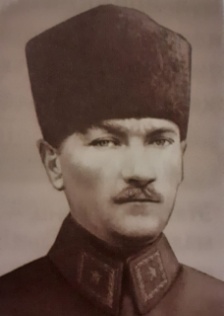 